15.04.2020    9 класс  (1 урок)    Тема урока:  Проценты.   Значение выражения, содержащего степень и арифметический корень.1.  Для  2 группы:   задачи на проценты могут встретиться на ОГЭ   в  №   22                                           ( https://math-oge.sdamgia.ru )Можно посмотреть ролик  (  http://youtube.com/watch?v=7KL7gxrWxt8   )                                                   И ЕЩЁ                                         https://yandex.ru/video/preview?filmId=5355563803324408917&text=%D0%B2%D0%B8%D0%B4%D0%B5%D0%BE%D1%80%D0%BE%D0%BB%D0%B8%D0%BA%20%D0%A0%D0%95%D0%A8%D0%95%D0%9D%D0%98%D0%95%20%D0%97%D0%90%D0%94%D0%90%D0%A7%20%D0%9D%D0%90%20%D0%9F%D0%A0%D0%9E%D0%A6%D0%95%D0%9D%D0%A2%D0%AB%20%D0%98%D0%97%20%D0%9E%D0%93%D0%AD%202020&path=wizard&parent-reqid=1586689800325956-580069679116407434100276-production-app-host-vla-web-yp-26&redircnt=1586689973.12.  Задания обязательного уровня для всех.       Найдите значение выражения                       Ответ:  - 550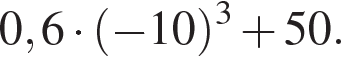 Запишите в ответе номера тех выражений, значение которых равно − 5.Номера запишите в порядке возрастания без пробелов, запятых и других дополнительных символов.Найдите значение выражения   .                         Ответ:    81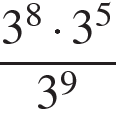 Найдите значение выражения            Ответ:  0,0000335.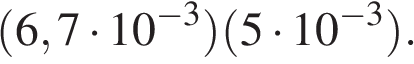 Найдите значение выражения        .Ответ: 220.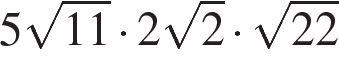 Найдите значение выражения        Ответ:    2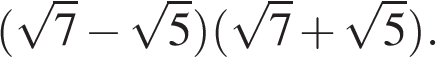 Найдите значение выражения 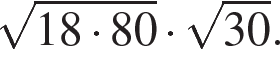 В ответе укажите номер правильного варианта.1) 360       2)          3)              4) 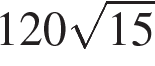 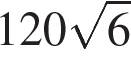 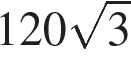 Ответы написаны для проверки.    Все задания взяты  на сайте  РЕШУ  ОГЭХочу увидеть решённые примеры.1) 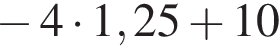 2) 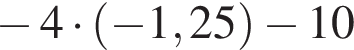 3) 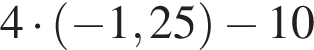 4) 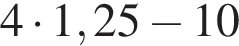 